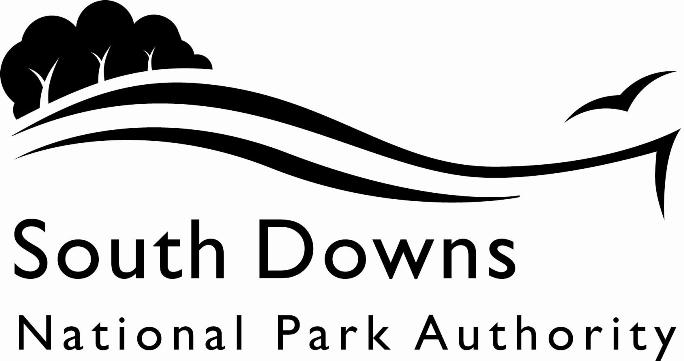 Town and Country Planning Acts 1990Planning (Listed Building and Conservation Area) Act 1990LIST OF NEW PLANNING AND OTHER APPLICATIONS, RECEIVED AND VALIDWEEKLY LIST AS AT 22 January 2024The following is a list of applications which have been made valid in the week shown above for the recovered areas within the South Downs National Park (Adur District Council, Arun District Council, Brighton & Hove Council, Mid Sussex District Council, Wealden District Council, Worthing Borough Council, county applications for East Sussex, Hampshire and West Sussex County Councils), and for all “Called In” applications for the remainder of the National Park area. These will be determined by the South Downs National Park Authority.IMPORTANT NOTE:The South Downs National Park Authority adopted the Community Infrastructure Levy Charging Schedule on 1st April 2017. Applications determined after that date will be subject to the rates set out in the Charging Schedule https://www.southdowns.gov.uk/community-infrastructure-levy/. If you have any questions, please contact CIL@southdowns.gov.uk or tel: 01730 814810.  Want to know what’s happening in the South Downs National Park? 
Sign up to our monthly newsletter to get the latest news and views delivered to your inboxwww.southdowns.gov.uk/join-the-newsletterApplicant:	Mr Chris GriffinProposal:	Extension to existing garage and solar panel installation.Location:	105 Wepham , The Street, Burpham, West Sussex, BN18 9RAGrid Ref:	504340 108374Applicant:	Mrs Helen VatentinsProposal:	Mature Horse Chestnut Tree height reduction by 3m and lateral canopy reduction by 3m.Location:	Troy House, The Street, Burpham, Arundel, West Sussex, BN18 9RJGrid Ref:	504235 108997Applicant:	Mr G SwainProposal:	Retrospective application for replacement roof, erection of gable end extension, loft conversion and alterations (revision to approved application SDNP/18/03317/HOUS)Location:	Springbourne , Rectory Lane, Clapham, West Sussex, BN13 3UXGrid Ref:	509495 106304Applicant:	Mrs Margareta ScacchiProposal:	Retrospective application for the enclosure of equipment store attached to barn, with proposed timber cladding to southern elevationLocation:	Garden Cottage, New Way Lane, Hurstpierpoint, Hassocks, West Sussex, BN6 9BBGrid Ref:	528549 114556Applicant:	Mrs Nova UptonProposal:	Lawson Cypress - to be felled.Location:	Lantern Cottage , The Street, Wilmington, East Sussex, BN26 5SLGrid Ref:	554505 104459Applicant:	Denise MooreProposal:	T1 - Keaki Tree : Reduce crown spready and height by up to 2m, Thin crown where necessary.Location:	Norfolk Cottage , 134 The Street, Patching, West Sussex, BN13 3XFGrid Ref:	508765 106452Applicant:	Rushfields Plant CentreProposal:	Stationing a shepherds hut for use as holiday accommodationLocation:	Rushfields Plant Centre, Henfield Road, Poynings, Brighton, West Sussex, BN45 7AYGrid Ref:	526365 113068Applicant:	Mr and Mrs T AylingProposal:	Two storey rear extensionLocation:	Sunnybox , Sunnybox Lane, Slindon, West Sussex, BN18 0LXGrid Ref:	497112 107597Applicant:	Mr and Mrs Le May, The Le May Farming PartnershipProposal:	Refurbishment existing farm building (for farm machinery storage/livestock support), erect new building (for farm office/meeting room, storage), relocation of swimming pool (as granted under SDNP/21/01206/LDP) and associated landscaping.(demolish 2no farm buildings)Location:	Newlyns Farm, Stakes Lane, Upham, Southampton, Hampshire, SO32 1QAGrid Ref:	454138 120466Town and Country Planning Acts 1990Planning (Listed Building and Conservation Area) Act 1990LIST OF NEW PLANNING AND OTHER APPLICATIONS, RECEIVED AND VALIDWEEKLY LIST AS AT 22 January 2024The following is a list of applications which have been made valid in the week shown above. These will be determined, under an agency agreement, by Chichester District Council, unless the application is ‘Called in’ by the South Downs National Park Authority for determination. Further details regarding the agency agreement can be found on the SDNPA website at www.southdowns.gov.uk.If you require any further information please contact Chichester District Council who will be dealing with the application.IMPORTANT NOTE:The South Downs National Park Authority adopted the Community Infrastructure Levy Charging Schedule on 1st April 2017. Applications determined after that date will be subject to the rates set out in the Charging Schedule https://www.southdowns.gov.uk/community-infrastructure-levy/. If you have any questions, please contact CIL@southdowns.gov.uk or tel: 01730 814810.  Want to know what’s happening in the South Downs National Park? 
Sign up to our monthly newsletter to get the latest news and views delivered to your inboxwww.southdowns.gov.uk/join-the-newsletterApplicant:	G SquireProposal:	Notification of intention to fell 1 no. multi-stem Aspen tree (T1).Location:	Leghorn Cottage , The Street, Bury, West Sussex, RH20 1PAGrid Ref:	501167 113386Applicant:	Mr James CooperProposal:	Conversion of former farm workshop ancillary building to garaging, store, gym, studio, workshop and 1 no. holiday self-contained unit.Location:	The Workshop, Compton Farmhouse , Church Lane, Compton, West Sussex, PO18 9HBGrid Ref:	477749 114805IMPORTANT NOTE: This application is liable for Community Infrastructure Levy and associated details will require to be recorded on the Local Land Charges Register. If you require any additional information regarding this, please contact CIL@southdowns.gov.uk or tel: 01730 814810.Applicant:	The Watergate EstateProposal:	Two storey side extension and internal alterations.Location:	Locksash Farm House , Locksash Lane, West Marden, West Sussex, PO18 9DZGrid Ref:	478083 113593Applicant:	Paul HumphreyProposal:	Retrospective erection of 2 no. mobile sheds in field for agricultural storage.Location:	Land adjacent to 34 Newhouse Lane, East Dean, West Sussex, PO18 0JGGrid Ref:	490660 113123Applicant:	Mr & Mrs SpillmannProposal:	Convert byre into potting shed.Location:	Barnetts Farm , Fitzlea Wood Road, East Lavington, West Sussex, GU28 0QNGrid Ref:	494214 119068Applicant:	Mr & Mrs SpillmannProposal:	Convert byre into potting shed.Location:	Barnetts Farm , Fitzlea Wood Road, East Lavington, West Sussex, GU28 0QNGrid Ref:	494214 119068Applicant:	Max Skillman, Res Non VerbaProposal:	Single storey extension to the barn.Location:	The Swan Inn, Lower Street, Fittleworth, Pulborough, West Sussex, RH20 1ELGrid Ref:	501004 118471Applicant:	Max Skillman, Res Non VerbaProposal:	Single storey extension to the barn.Location:	The Swan Inn, Lower Street, Fittleworth, Pulborough, West Sussex, RH20 1ELGrid Ref:	501004 118471Applicant:	Mr and Mrs InghamProposal:	Alterations to driveway entrance wall including widening of carport entrance and removal of 2 no. timber posts from cart shed.Location:	Goodgers Barn , Southbrook Road, West Ashling, West Sussex, PO18 8DNGrid Ref:	481198 107448Applicant:	Mr Nick SmartProposal:	New vehicular access.Location:	Church Cottage , 4 Church Lane, Funtington, West Sussex, PO18 9LHGrid Ref:	480099 108247Applicant:	Natural EnglandProposal:	Installation of a 2m high height restrictor at entrance to West Stoke Car Park.Location:	Car Park, Downs Road, West Stoke, Funtington, West Sussex, Grid Ref:	482462 108789Applicant:	Mr David TreacherProposal:	Existing lawful development for a tennis court and change of use of that land to residential.Location:	Gofts House , Byworth Road, Byworth, Petworth, West Sussex, GU28 0HWGrid Ref:	498764 120393Applicant:	Mr Oliver Budgen, Leconfield EstatesProposal:	Install a new dividing internal partition to create 2 no. separate showrooms and install 1 no. new door.Location:	Market Square Showrooms, Market Square, Petworth, West Sussex, GU28 0AHGrid Ref:	497617 121730Applicant:	Lord John EgremontProposal:	Notification of intention to fell 1 no. Field Maple tree (quoted as T1).Location:	Barnsgate Bungalow, Byworth Road, Byworth, Petworth, West Sussex, GU28 0HLGrid Ref:	498840 120966Applicant:	Mr O StrachanProposal:	Single storey garden room extension - (Variation of Condition 2 of Planning Permission SDNP/23/03707/HOUS for addition of 1 no. roof lantern).Location:	Home Farm , North Street, Rogate, West Sussex, GU31 5BJGrid Ref:	480765 124482IMPORTANT NOTE: This application is liable for Community Infrastructure Levy and associated details will require to be recorded on the Local Land Charges Register. If you require any additional information regarding this, please contact CIL@southdowns.gov.uk or tel: 01730 814810.Applicant:	Mr David RutlandProposal:	Fell group of approx. 25 no. Common Beech trees (quoted as G1) within Area, A5 subject to SO/68/00964/TPO.Location:	Old Barn South East of Lordington Park , Newbarn Lane, Lordington, Stoughton, West Sussex, PO18 9DXGrid Ref:	478131 109718Town and Country Planning Acts 1990Planning (Listed Building and Conservation Area) Act 1990LIST OF NEW PLANNING AND OTHER APPLICATIONS, RECEIVED AND VALIDWEEKLY LIST AS AT 22 January 2024The following is a list of applications which have been made valid in the week shown above. These will be determined, under an agency agreement, by East Hampshire District Council, unless the application is ‘Called in’ by the South Downs National Park Authority for determination. Further details regarding the agency agreement can be found on the SDNPA website at www.southdowns.gov.uk.If you require any further information please contact East Hampshire District Council who will be dealing with the application.IMPORTANT NOTE:The South Downs National Park Authority adopted the Community Infrastructure Levy Charging Schedule on 1st April 2017. Applications determined after that date will be subject to the rates set out in the Charging Schedule https://www.southdowns.gov.uk/community-infrastructure-levy/. If you have any questions, please contact CIL@southdowns.gov.uk or tel: 01730 814810.  Want to know what’s happening in the South Downs National Park? 
Sign up to our monthly newsletter to get the latest news and views delivered to your inboxwww.southdowns.gov.uk/join-the-newsletterApplicant:	Mrs Joy MudavanhuProposal:	Conversion of one of the existing detached double car garage to form a gym and office space.Location:	Yenyasha, Binsted Road, Bucks Horn Oak, Farnham, Hampshire, GU10 4LLGrid Ref:	480673 141693Applicant:	Mr J SimperProposal:	Conversion and rear extension of existing garage to create self-contained accessible annexe, as well as erection of single storey oak framed garage with pitched roof.Location:	Thatch Cottage , Winchester Road, Chawton, Alton, Hampshire, GU34 1SLGrid Ref:	470731 137531Applicant:	Mr J SimperProposal:	Listed building consent - Conversion and rear extension of existing garage to create self-contained accessible annexe, as well as erection of single storey oak framed garage with pitched roof.Location:	Thatch Cottage , Winchester Road, Chawton, Alton, Hampshire, GU34 1SLGrid Ref:	470731 137531Applicant:	Francesca, Bartley management ltdProposal:	Conifer Tree - Existing height 18 metres, reduce by 10-12 metres, leaving a  finished height of 8 metres, existing spread 8 metres, reduce by 1.5 metres leaving a finished spread of 6.5 metres.Location:	1 Clement Court, Chawton, Alton, Hampshire, GU34 1EEGrid Ref:	470915 137829Applicant:	Mr John Godwin, Abri Group LimitedProposal:	Replacement of existing sewage treatment plant with a new packaged sewage treatment plant in new location.  An upgrade to the existing sewage pumping station. Both items to include all associated drainage and electrical connections.  A new bore hole will be created alongside the two pre-existing to receive the discharged treated effluent.  The new STP will be located in a car parking area (ownership of Abri Group Ltd), segregated by a newly constructed brick walled compound.  Additional vehicular access will be created to the carpark, which includes alterations to car park boundary walls and the adjacent pavement, which includes the installation of drop kerbs and tactile slabs from pedestrian crossing purposes.  A transport / parking survey has been undertaken and the relevant findings are attached alongside this application. All redundant apparatus will be environmentally cleaned, decommissioned, demolished and waste removed from site to relevant legal disposal sites.Location:	Pumping Station and Sewage Works, Dellfield, Froxfield, Petersfield, Hampshire, Grid Ref:	471521 126531Applicant:	Mrs DowseProposal:	First-floor extensions on side elevations with interior alterations.Location:	2 Barnet Side Cottage , Petersfield Road, Froxfield, Petersfield, Hampshire, GU32 1BYGrid Ref:	472335 127934IMPORTANT NOTE: This application is liable for Community Infrastructure Levy and associated details will require to be recorded on the Local Land Charges Register. If you require any additional information regarding this, please contact CIL@southdowns.gov.uk or tel: 01730 814810.Applicant:	Mr & Mrs Steve Nahid, Crofton HICProposal:	Remove original flat roof extension and replace with an Orangery.Location:	28 Andlers Ash Road, Liss, Hampshire, GU33 7LLGrid Ref:	477721 127321Applicant:	Mr R George, FitzRoyProposal:	Single storey flat roof extension to the rear and demolition of existing external wall and mono pitch glazed roof to facilitate the works.Location:	Whitegates , Farnham Road, Liss, Hampshire, GU33 6JGGrid Ref:	477227 127836Applicant:	Ms T FeinbergProposal:	Erection of a 1.8 metre high fence.Location:	9 The Mead, Petersfield, Hampshire, GU32 3LGGrid Ref:	473907 122969Applicant:	Mr & Mrs HuntProposal:	Two-storey side extension and rebuild detached single garage after demolition of existing.Location:	20 Tilmore Gardens, Petersfield, Hampshire, GU32 2JQGrid Ref:	474786 124222Applicant:	Mr JonathanProposal:	T1- Chestnut sapling, self seeded, fell, T2- Hol oak bush, prune back to maintain shape,  T3- Cypress, remove dead branches over boundary wall, T4- Catalpa, thin, remove braches resting on wall,  T5- Loquat reduce and thin by 30%,T6- Mulberry tree, Reduce and thin by 30%, finished height 3m,  T7- Acer, Reduce crown and thin by 30% finished height 7m,  T8- Magnolia, Reduce crown by 30% finished height 5m,  T9- Prunus, Reduce height by 10% to clear phone line by 30cm,  T10- Bay tree, Prune bush to keep shape, remove 25% of crown,  T11- Ash affected with dieback, fell,T12- Chestnut, crown lift 2m, removing lower branches to maintain shape,  T13- Oak, crown lift 2m, removing lower branches to maintain shape,  T14- Pear, prune around windows of house and maintain size 20% removedLocation:	Sheet House , Village Street, Sheet, Petersfield, Hampshire, GU32 2AQGrid Ref:	475920 124552Town and Country Planning Acts 1990Planning (Listed Building and Conservation Area) Act 1990LIST OF NEW PLANNING AND OTHER APPLICATIONS, RECEIVED AND VALIDWEEKLY LIST AS AT 22 January 2024The following is a list of applications which have been made valid in the week shown above. These will be determined, under an agency agreement, by Horsham District Council, unless the application is ‘Called in’ by the South Downs National Park Authority for determination. Further details regarding the agency agreement can be found on the SDNPA website at www.southdowns.gov.uk.If you require any further information please contact Horsham District Council who will be dealing with the application.IMPORTANT NOTE:The South Downs National Park Authority adopted the Community Infrastructure Levy Charging Schedule on 1st April 2017. Applications determined after that date will be subject to the rates set out in the Charging Schedule https://www.southdowns.gov.uk/community-infrastructure-levy/. If you have any questions, please contact CIL@southdowns.gov.uk or tel: 01730 814810.  Want to know what’s happening in the South Downs National Park? 
Sign up to our monthly newsletter to get the latest news and views delivered to your inboxwww.southdowns.gov.uk/join-the-newsletterApplicant:	Mr John MalcolmsonProposal:	Surgery to 1x Oak Location:	Oak Cottage , Sandy Lane, Watersfield, West Sussex, RH20 1NFGrid Ref:	501436 115999Town and Country Planning Acts 1990Planning (Listed Building and Conservation Area) Act 1990LIST OF NEW PLANNING AND OTHER APPLICATIONS, RECEIVED AND VALIDWEEKLY LIST AS AT 22 January 2024The following is a list of applications in the area of Lewes and Eastbourne Districts which have been made valid in the week shown above. These will be determined, under an agency agreement, by Lewes District Council, unless the application is ‘Called in’ by the South Downs National Park Authority for determination. Further details regarding the agency agreement can be found on the SDNPA website at www.southdowns.gov.uk.If you require any further information please contact Lewes District Council who will be dealing with the application.IMPORTANT NOTE:The South Downs National Park Authority adopted the Community Infrastructure Levy Charging Schedule on 1st April 2017. Applications determined after that date will be subject to the rates set out in the Charging Schedule https://www.southdowns.gov.uk/community-infrastructure-levy/. If you have any questions, please contact CIL@southdowns.gov.uk or tel: 01730 814810.  Want to know what’s happening in the South Downs National Park? 
Sign up to our monthly newsletter to get the latest news and views delivered to your inboxwww.southdowns.gov.uk/join-the-newsletterApplicant:	Young & CosProposal:	Excavations of the ground for the upgrading of the existing electrical supply with a new supply and 3 no. electric charging bays to car parking area.Location:	2 The Bull, Flat , High Street, Ditchling, East Sussex, BN6 8TAGrid Ref:	532611 115212Applicant:	N and A AisherProposal:	Single storey rear extension, a pitched roof to garage and single storey pitched roof extension to side to connect with garage. Extension of existing first floor rear terrace, installation of solar panels to rear roof and erection of cabin in rear gardenLocation:	3 Ridgeway Paddock, Kingston, East Sussex, BN7 3LAGrid Ref:	539021 108650Applicant:	Lovebrook CICProposal:	Change of use from an agricultural barn to a flexible Class B8/Class C1/Class E useLocation:	Kingsbrook Farm, The Street, Kingston, East Sussex, BN7 3NTGrid Ref:	539377 108205Applicant:	Mrs A Vint BSc MRICS, Generator (Eastgate Street) LtdProposal:	Temporary site hoardings and gates on Eastgate Street frontageLocation:	Former Bus Station, Eastgate Street, Lewes, East Sussex, BN7 2LPGrid Ref:	541774 110282Applicant:	Mr GroveProposal:	T1 - Crab Apple - cut back branches by approximately 1m overhanging into boundaryT2 - Variegated Norway Maple - crown reduce by approximately 1-1.5m all around to balance and allow more light into gardenLocation:	5 Morley Close, Lewes, East Sussex, BN7 1NQGrid Ref:	540926 109515Applicant:	D Minnikin, Dee Sheehan LtdProposal:	External works to include: fascia sign on frontage and metal scissor sign to be fixed to existing windboard bracket; replace window on the south elevation with timber sash window; repoint eastern wall of 1970s toilet block and then clad in hanging slate tiles; repair existing asphalt roof covering to protect new slate tiles; remove vent on west elevation and replace with timber sash window; block up redundant doorway to external courtyard. Internal works to include: replace and relocate staircases between basement and upper ground floors with bespoke timber curved staircases, block up previous 1970s staircase opening and insert timber trapdoor and repair and extend timber flooring to match existing on ground floor; remove existing boiler and install new electric heating panels; compartmentation of ceiling between basement and fire escape corridor. Retrospective permission for the removal of 1970s dumb waiter housing between basement and upper ground floor, tanking of the basement and alterations to toilet block. Location:	77 High Street, Lewes, East Sussex, BN7 1XNGrid Ref:	541394 110007Applicant:	Dierdre Minnikin, Dee Sheehan LtdProposal:	External works to include: fascia sign on frontage and metal scissor sign to be fixed to existing windboard bracket; replace window on the south elevation with timber sash window; repoint eastern wall of 1970s toilet block and then clad in hanging slate tiles; repair existing asphalt roof covering to protect new slate tiles; remove vent on west elevation and replace with timber sash window; block up redundant doorway to external courtyard. Internal works to include: replace and relocate staircases between basement and upper ground floors with bespoke timber curved staircases, block up previous 1970s staircase opening and insert timber trapdoor and repair and extend timber flooring to match existing on ground floor; remove existing boiler and install new electric heating panels; compartmentation of ceiling between basement and fire escape corridor. Retrospective permission for the removal of 1970s dumb waiter housing between basement and upper ground floor, tanking of the basement and alterations to toilet blockLocation:	77 High Street, Lewes, East Sussex, BN7 1XNGrid Ref:	541394 110007Town and Country Planning Acts 1990Planning (Listed Building and Conservation Area) Act 1990LIST OF NEW PLANNING AND OTHER APPLICATIONS, RECEIVED AND VALIDWEEKLY LIST AS AT 22 January 2024The following is a list of applications which have been made valid in the week shown above. These will be determined, under an agency agreement, by Winchester District Council, unless the application is ‘called in’ by the South Downs National Park Authority for determination. Further details regarding the agency agreement can be found on the SDNPA website at www.southdowns.gov.uk.If you require any further information please contact Winchester District Council who will be dealing with the application.IMPORTANT NOTE:The South Downs National Park Authority adopted the Community Infrastructure Levy Charging Schedule on 1st April 2017. Applications determined after that date will be subject to the rates set out in the Charging Schedule https://www.southdowns.gov.uk/community-infrastructure-levy/. If you have any questions, please contact CIL@southdowns.gov.uk or tel: 01730 814810.  Want to know what’s happening in the South Downs National Park? 
Sign up to our monthly newsletter to get the latest news and views delivered to your inboxwww.southdowns.gov.uk/join-the-newsletterApplicant:	Mr Aldous HodgkinsonProposal:	variation of condition 2 of planning application SDNP/21/01920/HOUS	Location:	3 Peak Farm Cottages , Peake New Road, Warnford, SO32 3LAGrid Ref:	463118 121805Applicant:	Mrs Helen GrationProposal:	proposed ground floor rear extension, garage conversion, external storage and alterations to the interior and exteriorLocation:	Rosebank Cottage, Church Lane, Easton, Winchester, Hampshire, SO21 1EHGrid Ref:	451059 132135Applicant:	Mrs Helen GrationProposal:	proposed ground floor rear extension, garage conversion, external storage and alterations to the interior and exteriorLocation:	Rosebank Cottage, Church Lane, Easton, Winchester, Hampshire, SO21 1EHGrid Ref:	451059 132135Applicant:	Mr and Mrs MaxwellProposal:	Side first floor extension, front verandah, rear roof slope alterations and front garden landscaping.Location:	Puffins , Longwood Road, Owslebury, Hampshire, SO21 1LLGrid Ref:	452293 124005Applicant:	Mr & Mrs R. J. T. CliffProposal:	Demolition of existing conservatory and erection of single-storey extension to south-west elevation. Demolition of small single storey extension and erection of single storey extension to north-west elevation.Location:	Lower Preshaw House , Lower Preshaw Lane, Upham, Hampshire, SO32 1QFGrid Ref:	456711 121997Applicant:	Elizabeth SainsburyProposal:	T1 Fell diseased portuguese laurel to ground level and remove stump works due to decay.T2 yew to be reduced overall to allow more light in to the property, reduce by up to 2m as appropriate to create a uniform and balanced canopy.H1 Reduce hedging laterally only to allow more light, hedge to be reduced back to fence line.Location:	Little Thatch , High Street, West Meon, Hampshire, GU32 1LJGrid Ref:	464210 124057SDNPA (Arun District area)SDNPA (Arun District area)SDNPA (Arun District area)SDNPA (Arun District area)Team: SDNPA Western Area TeamTeam: SDNPA Western Area TeamTeam: SDNPA Western Area TeamTeam: SDNPA Western Area TeamParish:Burpham Parish CouncilWard:Arundel WardCase No:SDNP/23/05424/HOUSSDNP/23/05424/HOUSSDNP/23/05424/HOUSType:HouseholderHouseholderHouseholderDate Valid:10 January 2024Decision due:6 March 2024Case Officer:Karen WoodenKaren WoodenKaren WoodenSDNPA (Arun District area)SDNPA (Arun District area)SDNPA (Arun District area)SDNPA (Arun District area)Team: SDNPA Western Area TeamTeam: SDNPA Western Area TeamTeam: SDNPA Western Area TeamTeam: SDNPA Western Area TeamParish:Burpham Parish CouncilWard:Arundel WardCase No:SDNP/24/00093/TPOSDNP/24/00093/TPOSDNP/24/00093/TPOType:Tree Preservation OrderTree Preservation OrderTree Preservation OrderDate Valid:17 January 2024Decision due:13 March 2024Case Officer:Karen WoodenKaren WoodenKaren WoodenSDNPA (Arun District area)SDNPA (Arun District area)SDNPA (Arun District area)SDNPA (Arun District area)Team: SDNPA Western Area TeamTeam: SDNPA Western Area TeamTeam: SDNPA Western Area TeamTeam: SDNPA Western Area TeamParish:Clapham Parish CouncilWard:Findon WardCase No:SDNP/24/00188/HOUSSDNP/24/00188/HOUSSDNP/24/00188/HOUSType:HouseholderHouseholderHouseholderDate Valid:16 January 2024Decision due:12 March 2024Case Officer:Karen WoodenKaren WoodenKaren WoodenSDNPA (Mid Sussex District area)SDNPA (Mid Sussex District area)SDNPA (Mid Sussex District area)SDNPA (Mid Sussex District area)Team: SDNPA Eastern Area TeamTeam: SDNPA Eastern Area TeamTeam: SDNPA Eastern Area TeamTeam: SDNPA Eastern Area TeamParish:Hurstpierpoint and Sayers Common ParishWard:Hurstpierpoint And Downs WardCase No:SDNP/24/00168/HOUSSDNP/24/00168/HOUSSDNP/24/00168/HOUSType:HouseholderHouseholderHouseholderDate Valid:16 January 2024Decision due:12 March 2024Case Officer:Sam WhitehouseSam WhitehouseSam WhitehouseSDNPA (Wealden District area)SDNPA (Wealden District area)SDNPA (Wealden District area)SDNPA (Wealden District area)Team: SDNPA Eastern Area TeamTeam: SDNPA Eastern Area TeamTeam: SDNPA Eastern Area TeamTeam: SDNPA Eastern Area TeamParish:Long Man Parish CouncilWard:East Dean WardCase No:SDNP/24/00200/TCASDNP/24/00200/TCASDNP/24/00200/TCAType:Tree in a Conservation AreaTree in a Conservation AreaTree in a Conservation AreaDate Valid:17 January 2024Decision due:28 February 2024Case Officer:Adam DuncombeAdam DuncombeAdam DuncombeSDNPA (Arun District area)SDNPA (Arun District area)SDNPA (Arun District area)SDNPA (Arun District area)Team: SDNPA Western Area TeamTeam: SDNPA Western Area TeamTeam: SDNPA Western Area TeamTeam: SDNPA Western Area TeamParish:Patching Parish CouncilWard:Findon WardCase No:SDNP/24/00192/TCASDNP/24/00192/TCASDNP/24/00192/TCAType:Tree in a Conservation AreaTree in a Conservation AreaTree in a Conservation AreaDate Valid:16 January 2024Decision due:27 February 2024Case Officer:Karen WoodenKaren WoodenKaren WoodenSDNPA (Mid Sussex District area)SDNPA (Mid Sussex District area)SDNPA (Mid Sussex District area)SDNPA (Mid Sussex District area)Team: SDNPA Eastern Area TeamTeam: SDNPA Eastern Area TeamTeam: SDNPA Eastern Area TeamTeam: SDNPA Eastern Area TeamParish:Poynings Parish CouncilWard:Hurstpierpoint And Downs WardCase No:SDNP/23/05088/FULSDNP/23/05088/FULSDNP/23/05088/FULType:Full ApplicationFull ApplicationFull ApplicationDate Valid:10 January 2024Decision due:6 March 2024Case Officer:Sam WhitehouseSam WhitehouseSam WhitehouseSDNPA (Arun District area)SDNPA (Arun District area)SDNPA (Arun District area)SDNPA (Arun District area)Team: SDNPA Western Area TeamTeam: SDNPA Western Area TeamTeam: SDNPA Western Area TeamTeam: SDNPA Western Area TeamParish:Slindon Parish CouncilWard:Walberton WardCase No:SDNP/24/00216/HOUSSDNP/24/00216/HOUSSDNP/24/00216/HOUSType:HouseholderHouseholderHouseholderDate Valid:18 January 2024Decision due:14 March 2024Case Officer:Karen WoodenKaren WoodenKaren WoodenSDNPA (Called In Applications)SDNPA (Called In Applications)SDNPA (Called In Applications)SDNPA (Called In Applications)Team: SDNPA Western Area TeamTeam: SDNPA Western Area TeamTeam: SDNPA Western Area TeamTeam: SDNPA Western Area TeamParish:Upham Parish CouncilWard:Upper Meon Valley WardCase No:SDNP/24/00104/FULSDNP/24/00104/FULSDNP/24/00104/FULType:Full ApplicationFull ApplicationFull ApplicationDate Valid:16 January 2024Decision due:12 March 2024Case Officer:Richard FergusonRichard FergusonRichard FergusonChichester District CouncilChichester District CouncilChichester District CouncilChichester District CouncilTeam: Chichester DC DM teamTeam: Chichester DC DM teamTeam: Chichester DC DM teamTeam: Chichester DC DM teamParish:Bury Parish CouncilWard:Fittleworth Ward CHCase No:SDNP/23/05071/TCASDNP/23/05071/TCASDNP/23/05071/TCAType:Tree in a Conservation AreaTree in a Conservation AreaTree in a Conservation AreaDate Valid:12 January 2024Decision due:23 February 2024Case Officer:Henry WhitbyHenry WhitbyHenry WhitbyChichester District CouncilChichester District CouncilChichester District CouncilChichester District CouncilTeam: Chichester DC DM teamTeam: Chichester DC DM teamTeam: Chichester DC DM teamTeam: Chichester DC DM teamParish:Compton Parish CouncilWard:Westbourne Ward CHCase No:SDNP/23/05345/FULSDNP/23/05345/FULSDNP/23/05345/FULType:Full ApplicationFull ApplicationFull ApplicationDate Valid:15 January 2024Decision due:11 March 2024Case Officer:Louise KentLouise KentLouise KentChichester District CouncilChichester District CouncilChichester District CouncilChichester District CouncilTeam: Chichester DC DM teamTeam: Chichester DC DM teamTeam: Chichester DC DM teamTeam: Chichester DC DM teamParish:Compton Parish CouncilWard:Westbourne Ward CHCase No:SDNP/24/00156/LISSDNP/24/00156/LISSDNP/24/00156/LISType:Listed BuildingListed BuildingListed BuildingDate Valid:15 January 2024Decision due:11 March 2024Case Officer:Louise KentLouise KentLouise KentChichester District CouncilChichester District CouncilChichester District CouncilChichester District CouncilTeam: Chichester DC DM teamTeam: Chichester DC DM teamTeam: Chichester DC DM teamTeam: Chichester DC DM teamParish:East Dean Parish CouncilWard:Goodwood Ward CHCase No:SDNP/23/05073/FULSDNP/23/05073/FULSDNP/23/05073/FULType:Full ApplicationFull ApplicationFull ApplicationDate Valid:12 January 2024Decision due:8 March 2024Case Officer:Jemma FranklandJemma FranklandJemma FranklandChichester District CouncilChichester District CouncilChichester District CouncilChichester District CouncilTeam: Chichester DC DM teamTeam: Chichester DC DM teamTeam: Chichester DC DM teamTeam: Chichester DC DM teamParish:East Lavington Parish CouncilWard:Fittleworth Ward CHCase No:SDNP/24/00185/HOUSSDNP/24/00185/HOUSSDNP/24/00185/HOUSType:HouseholderHouseholderHouseholderDate Valid:16 January 2024Decision due:12 March 2024Case Officer:Beverly StubbingtonBeverly StubbingtonBeverly StubbingtonChichester District CouncilChichester District CouncilChichester District CouncilChichester District CouncilTeam: Chichester DC DM teamTeam: Chichester DC DM teamTeam: Chichester DC DM teamTeam: Chichester DC DM teamParish:East Lavington Parish CouncilWard:Fittleworth Ward CHCase No:SDNP/24/00186/LISSDNP/24/00186/LISSDNP/24/00186/LISType:Listed BuildingListed BuildingListed BuildingDate Valid:16 January 2024Decision due:12 March 2024Case Officer:Beverly StubbingtonBeverly StubbingtonBeverly StubbingtonChichester District CouncilChichester District CouncilChichester District CouncilChichester District CouncilTeam: Chichester DC DM teamTeam: Chichester DC DM teamTeam: Chichester DC DM teamTeam: Chichester DC DM teamParish:Fittleworth Parish CouncilWard:Fittleworth Ward CHCase No:SDNP/24/00052/FULSDNP/24/00052/FULSDNP/24/00052/FULType:Full ApplicationFull ApplicationFull ApplicationDate Valid:15 January 2024Decision due:11 March 2024Case Officer:Charlotte CranmerCharlotte CranmerCharlotte CranmerChichester District CouncilChichester District CouncilChichester District CouncilChichester District CouncilTeam: Chichester DC DM teamTeam: Chichester DC DM teamTeam: Chichester DC DM teamTeam: Chichester DC DM teamParish:Fittleworth Parish CouncilWard:Fittleworth Ward CHCase No:SDNP/24/00053/LISSDNP/24/00053/LISSDNP/24/00053/LISType:Listed BuildingListed BuildingListed BuildingDate Valid:15 January 2024Decision due:11 March 2024Case Officer:Charlotte CranmerCharlotte CranmerCharlotte CranmerChichester District CouncilChichester District CouncilChichester District CouncilChichester District CouncilTeam: Chichester DC DM teamTeam: Chichester DC DM teamTeam: Chichester DC DM teamTeam: Chichester DC DM teamParish:Funtington Parish CouncilWard:Lavant Ward CHCase No:SDNP/23/04706/HOUSSDNP/23/04706/HOUSSDNP/23/04706/HOUSType:HouseholderHouseholderHouseholderDate Valid:12 January 2024Decision due:8 March 2024Case Officer:Louise KentLouise KentLouise KentChichester District CouncilChichester District CouncilChichester District CouncilChichester District CouncilTeam: Chichester DC DM teamTeam: Chichester DC DM teamTeam: Chichester DC DM teamTeam: Chichester DC DM teamParish:Funtington Parish CouncilWard:Lavant Ward CHCase No:SDNP/23/04958/LISSDNP/23/04958/LISSDNP/23/04958/LISType:Listed BuildingListed BuildingListed BuildingDate Valid:11 January 2024Decision due:7 March 2024Case Officer:Louise KentLouise KentLouise KentChichester District CouncilChichester District CouncilChichester District CouncilChichester District CouncilTeam: Chichester DC DM teamTeam: Chichester DC DM teamTeam: Chichester DC DM teamTeam: Chichester DC DM teamParish:Funtington Parish CouncilWard:Lavant Ward CHCase No:SDNP/23/05438/FULSDNP/23/05438/FULSDNP/23/05438/FULType:Full ApplicationFull ApplicationFull ApplicationDate Valid:4 January 2024Decision due:29 February 2024Case Officer:Lydia JeramLydia JeramLydia JeramChichester District CouncilChichester District CouncilChichester District CouncilChichester District CouncilTeam: Chichester DC DM teamTeam: Chichester DC DM teamTeam: Chichester DC DM teamTeam: Chichester DC DM teamParish:Petworth Town CouncilWard:Petworth Ward CHCase No:SDNP/23/05290/LDESDNP/23/05290/LDESDNP/23/05290/LDEType:Lawful Development Cert (Existing)Lawful Development Cert (Existing)Lawful Development Cert (Existing)Date Valid:9 January 2024Decision due:5 March 2024Case Officer:Beverly StubbingtonBeverly StubbingtonBeverly StubbingtonChichester District CouncilChichester District CouncilChichester District CouncilChichester District CouncilTeam: Chichester DC DM teamTeam: Chichester DC DM teamTeam: Chichester DC DM teamTeam: Chichester DC DM teamParish:Petworth Town CouncilWard:Petworth Ward CHCase No:SDNP/23/05404/FULSDNP/23/05404/FULSDNP/23/05404/FULType:Full ApplicationFull ApplicationFull ApplicationDate Valid:9 January 2024Decision due:5 March 2024Case Officer:Lauren CrippsLauren CrippsLauren CrippsChichester District CouncilChichester District CouncilChichester District CouncilChichester District CouncilTeam: Chichester DC DM teamTeam: Chichester DC DM teamTeam: Chichester DC DM teamTeam: Chichester DC DM teamParish:Petworth Town CouncilWard:Petworth Ward CHCase No:SDNP/24/00126/TCASDNP/24/00126/TCASDNP/24/00126/TCAType:Tree in a Conservation AreaTree in a Conservation AreaTree in a Conservation AreaDate Valid:10 January 2024Decision due:21 February 2024Case Officer:Henry WhitbyHenry WhitbyHenry WhitbyChichester District CouncilChichester District CouncilChichester District CouncilChichester District CouncilTeam: Chichester DC DM teamTeam: Chichester DC DM teamTeam: Chichester DC DM teamTeam: Chichester DC DM teamParish:Rogate Parish CouncilWard:Harting Ward CHCase No:SDNP/24/00108/CNDSDNP/24/00108/CNDSDNP/24/00108/CNDType:Removal or Variation of a ConditionRemoval or Variation of a ConditionRemoval or Variation of a ConditionDate Valid:10 January 2024Decision due:6 March 2024Case Officer:Louise KentLouise KentLouise KentChichester District CouncilChichester District CouncilChichester District CouncilChichester District CouncilTeam: Chichester DC DM teamTeam: Chichester DC DM teamTeam: Chichester DC DM teamTeam: Chichester DC DM teamParish:Stoughton Parish CouncilWard:Westbourne Ward CHCase No:SDNP/24/00062/TPOSDNP/24/00062/TPOSDNP/24/00062/TPOType:Tree Preservation OrderTree Preservation OrderTree Preservation OrderDate Valid:15 January 2024Decision due:11 March 2024Case Officer:Henry WhitbyHenry WhitbyHenry WhitbyEast Hampshire District CouncilEast Hampshire District CouncilEast Hampshire District CouncilEast Hampshire District CouncilTeam: East Hants DM teamTeam: East Hants DM teamTeam: East Hants DM teamTeam: East Hants DM teamParish:Binsted Parish CouncilWard:Binsted, Bentley & Selborne WardCase No:SDNP/23/05265/FULSDNP/23/05265/FULSDNP/23/05265/FULType:Full ApplicationFull ApplicationFull ApplicationDate Valid:9 January 2024Decision due:5 March 2024Case Officer:Susie BlackwoodSusie BlackwoodSusie BlackwoodEast Hampshire District CouncilEast Hampshire District CouncilEast Hampshire District CouncilEast Hampshire District CouncilTeam: East Hants DM teamTeam: East Hants DM teamTeam: East Hants DM teamTeam: East Hants DM teamParish:Chawton Parish CouncilWard:Four Marks & Medstead WardCase No:SDNP/23/05268/HOUSSDNP/23/05268/HOUSSDNP/23/05268/HOUSType:HouseholderHouseholderHouseholderDate Valid:3 January 2024Decision due:28 February 2024Case Officer:Susie BlackwoodSusie BlackwoodSusie BlackwoodEast Hampshire District CouncilEast Hampshire District CouncilEast Hampshire District CouncilEast Hampshire District CouncilTeam: East Hants DM teamTeam: East Hants DM teamTeam: East Hants DM teamTeam: East Hants DM teamParish:Chawton Parish CouncilWard:Four Marks & Medstead WardCase No:SDNP/23/05269/LISSDNP/23/05269/LISSDNP/23/05269/LISType:Listed BuildingListed BuildingListed BuildingDate Valid:3 January 2024Decision due:28 February 2024Case Officer:Susie BlackwoodSusie BlackwoodSusie BlackwoodEast Hampshire District CouncilEast Hampshire District CouncilEast Hampshire District CouncilEast Hampshire District CouncilTeam: East Hants DM teamTeam: East Hants DM teamTeam: East Hants DM teamTeam: East Hants DM teamParish:Chawton Parish CouncilWard:Four Marks & Medstead WardCase No:SDNP/24/00151/TCASDNP/24/00151/TCASDNP/24/00151/TCAType:Tree in a Conservation AreaTree in a Conservation AreaTree in a Conservation AreaDate Valid:16 January 2024Decision due:27 February 2024Case Officer:Maria WebberMaria WebberMaria WebberEast Hampshire District CouncilEast Hampshire District CouncilEast Hampshire District CouncilEast Hampshire District CouncilTeam: East Hants DM teamTeam: East Hants DM teamTeam: East Hants DM teamTeam: East Hants DM teamParish:Froxfield and Privett Parish CouncilWard:Froxfield, Sheet & Steep WardCase No:SDNP/23/05297/FULSDNP/23/05297/FULSDNP/23/05297/FULType:Full ApplicationFull ApplicationFull ApplicationDate Valid:17 January 2024Decision due:13 March 2024Case Officer:Alex RansomAlex RansomAlex RansomEast Hampshire District CouncilEast Hampshire District CouncilEast Hampshire District CouncilEast Hampshire District CouncilTeam: East Hants DM teamTeam: East Hants DM teamTeam: East Hants DM teamTeam: East Hants DM teamParish:Froxfield and Privett Parish CouncilWard:Froxfield, Sheet & Steep WardCase No:SDNP/24/00042/HOUSSDNP/24/00042/HOUSSDNP/24/00042/HOUSType:HouseholderHouseholderHouseholderDate Valid:19 January 2024Decision due:15 March 2024Case Officer:Alex RansomAlex RansomAlex RansomEast Hampshire District CouncilEast Hampshire District CouncilEast Hampshire District CouncilEast Hampshire District CouncilTeam: East Hants DM teamTeam: East Hants DM teamTeam: East Hants DM teamTeam: East Hants DM teamParish:Liss Parish CouncilWard:Liss WardCase No:SDNP/23/04815/HOUSSDNP/23/04815/HOUSSDNP/23/04815/HOUSType:HouseholderHouseholderHouseholderDate Valid:9 January 2024Decision due:5 March 2024Case Officer:Alex RansomAlex RansomAlex RansomEast Hampshire District CouncilEast Hampshire District CouncilEast Hampshire District CouncilEast Hampshire District CouncilTeam: East Hants DM teamTeam: East Hants DM teamTeam: East Hants DM teamTeam: East Hants DM teamParish:Liss Parish CouncilWard:Liss WardCase No:SDNP/24/00187/FULSDNP/24/00187/FULSDNP/24/00187/FULType:Full ApplicationFull ApplicationFull ApplicationDate Valid:17 January 2024Decision due:13 March 2024Case Officer:Alex RansomAlex RansomAlex RansomEast Hampshire District CouncilEast Hampshire District CouncilEast Hampshire District CouncilEast Hampshire District CouncilTeam: East Hants DM teamTeam: East Hants DM teamTeam: East Hants DM teamTeam: East Hants DM teamParish:Petersfield Town CouncilWard:Petersfield Causeway WardCase No:SDNP/24/00144/HOUSSDNP/24/00144/HOUSSDNP/24/00144/HOUSType:HouseholderHouseholderHouseholderDate Valid:17 January 2024Decision due:13 March 2024Case Officer:Bernie BeckettBernie BeckettBernie BeckettEast Hampshire District CouncilEast Hampshire District CouncilEast Hampshire District CouncilEast Hampshire District CouncilTeam: East Hants DM teamTeam: East Hants DM teamTeam: East Hants DM teamTeam: East Hants DM teamParish:Petersfield Town CouncilWard:Petersfield St Peter's WardCase No:SDNP/24/00170/HOUSSDNP/24/00170/HOUSSDNP/24/00170/HOUSType:HouseholderHouseholderHouseholderDate Valid:16 January 2024Decision due:12 March 2024Case Officer:Alex RansomAlex RansomAlex RansomEast Hampshire District CouncilEast Hampshire District CouncilEast Hampshire District CouncilEast Hampshire District CouncilTeam: East Hants DM teamTeam: East Hants DM teamTeam: East Hants DM teamTeam: East Hants DM teamParish:Sheet Parish CouncilWard:Froxfield, Sheet & Steep WardCase No:SDNP/23/05008/TCASDNP/23/05008/TCASDNP/23/05008/TCAType:Tree in a Conservation AreaTree in a Conservation AreaTree in a Conservation AreaDate Valid:15 January 2024Decision due:26 February 2024Case Officer:Adele PoultonAdele PoultonAdele PoultonHorsham District CouncilHorsham District CouncilHorsham District CouncilHorsham District CouncilTeam: Horsham DC DM teamTeam: Horsham DC DM teamTeam: Horsham DC DM teamTeam: Horsham DC DM teamParish:Coldwaltham Parish CouncilWard:Pulborough, Coldwatham and AmberleyCase No:SDNP/24/00058/TPOSDNP/24/00058/TPOSDNP/24/00058/TPOType:Tree Preservation OrderTree Preservation OrderTree Preservation OrderDate Valid:5 January 2024Decision due:1 March 2024Case Officer:Andrew BushAndrew BushAndrew BushLewes and Eastbourne CouncilsLewes and Eastbourne CouncilsLewes and Eastbourne CouncilsLewes and Eastbourne CouncilsTeam: Lewes DC North TeamTeam: Lewes DC North TeamTeam: Lewes DC North TeamTeam: Lewes DC North TeamParish:Ditchling Parish CouncilWard:Ditchling And Westmeston WardCase No:SDNP/23/05463/LISSDNP/23/05463/LISSDNP/23/05463/LISType:Listed BuildingListed BuildingListed BuildingDate Valid:11 January 2024Decision due:7 March 2024Case Officer:Larissa BrooksLarissa BrooksLarissa BrooksLewes and Eastbourne CouncilsLewes and Eastbourne CouncilsLewes and Eastbourne CouncilsLewes and Eastbourne CouncilsTeam: Lewes-Eastbourne DM teamTeam: Lewes-Eastbourne DM teamTeam: Lewes-Eastbourne DM teamTeam: Lewes-Eastbourne DM teamParish:Kingston Parish CouncilWard:Kingston WardCase No:SDNP/24/00055/HOUSSDNP/24/00055/HOUSSDNP/24/00055/HOUSType:HouseholderHouseholderHouseholderDate Valid:15 January 2024Decision due:11 March 2024Case Officer:Robin HirschfeldRobin HirschfeldRobin HirschfeldLewes and Eastbourne CouncilsLewes and Eastbourne CouncilsLewes and Eastbourne CouncilsLewes and Eastbourne CouncilsTeam: Lewes-Eastbourne DM teamTeam: Lewes-Eastbourne DM teamTeam: Lewes-Eastbourne DM teamTeam: Lewes-Eastbourne DM teamParish:Kingston Parish CouncilWard:Kingston WardCase No:SDNP/24/00272/PA3RSDNP/24/00272/PA3RSDNP/24/00272/PA3RType:Prior Approval CoU Agric to FlexiPrior Approval CoU Agric to FlexiPrior Approval CoU Agric to FlexiDate Valid:15 January 2024Decision due:12 February 2024Case Officer:Chris WrightChris WrightChris WrightLewes and Eastbourne CouncilsLewes and Eastbourne CouncilsLewes and Eastbourne CouncilsLewes and Eastbourne CouncilsTeam: Lewes-Eastbourne DM teamTeam: Lewes-Eastbourne DM teamTeam: Lewes-Eastbourne DM teamTeam: Lewes-Eastbourne DM teamParish:Lewes Town CouncilWard:Lewes Bridge WardCase No:SDNP/24/00114/FULSDNP/24/00114/FULSDNP/24/00114/FULType:Full ApplicationFull ApplicationFull ApplicationDate Valid:11 January 2024Decision due:7 March 2024Case Officer:Robin HirschfeldRobin HirschfeldRobin HirschfeldLewes and Eastbourne CouncilsLewes and Eastbourne CouncilsLewes and Eastbourne CouncilsLewes and Eastbourne CouncilsTeam: Lewes DC North TeamTeam: Lewes DC North TeamTeam: Lewes DC North TeamTeam: Lewes DC North TeamParish:Lewes Town CouncilWard:Lewes Priory WardCase No:SDNP/24/00131/TCASDNP/24/00131/TCASDNP/24/00131/TCAType:Tree in a Conservation AreaTree in a Conservation AreaTree in a Conservation AreaDate Valid:16 January 2024Decision due:27 February 2024Case Officer:Nick JonesNick JonesNick JonesLewes and Eastbourne CouncilsLewes and Eastbourne CouncilsLewes and Eastbourne CouncilsLewes and Eastbourne CouncilsTeam: Lewes DC North TeamTeam: Lewes DC North TeamTeam: Lewes DC North TeamTeam: Lewes DC North TeamParish:Lewes Town CouncilWard:Lewes Priory WardCase No:SDNP/24/00166/FULSDNP/24/00166/FULSDNP/24/00166/FULType:Full ApplicationFull ApplicationFull ApplicationDate Valid:15 January 2024Decision due:11 March 2024Case Officer:Larissa BrooksLarissa BrooksLarissa BrooksLewes and Eastbourne CouncilsLewes and Eastbourne CouncilsLewes and Eastbourne CouncilsLewes and Eastbourne CouncilsTeam: Lewes DC North TeamTeam: Lewes DC North TeamTeam: Lewes DC North TeamTeam: Lewes DC North TeamParish:Lewes Town CouncilWard:Lewes Priory WardCase No:SDNP/24/00167/LISSDNP/24/00167/LISSDNP/24/00167/LISType:Listed BuildingListed BuildingListed BuildingDate Valid:15 January 2024Decision due:11 March 2024Case Officer:Larissa BrooksLarissa BrooksLarissa BrooksWinchester City CouncilWinchester City CouncilWinchester City CouncilWinchester City CouncilTeam: Winchester CC North teamTeam: Winchester CC North teamTeam: Winchester CC North teamTeam: Winchester CC North teamParish:Exton Parish MeetingWard:Upper Meon Valley WardCase No:SDNP/24/00193/CNDSDNP/24/00193/CNDSDNP/24/00193/CNDType:Removal or Variation of a ConditionRemoval or Variation of a ConditionRemoval or Variation of a ConditionDate Valid:17 January 2024Decision due:13 March 2024Case Officer:Tania NovachicTania NovachicTania NovachicWinchester City CouncilWinchester City CouncilWinchester City CouncilWinchester City CouncilTeam: Winchester CC SDNPA teamTeam: Winchester CC SDNPA teamTeam: Winchester CC SDNPA teamTeam: Winchester CC SDNPA teamParish:Itchen Valley Parish CouncilWard:Alresford & Itchen Valley WardCase No:SDNP/24/00178/HOUSSDNP/24/00178/HOUSSDNP/24/00178/HOUSType:HouseholderHouseholderHouseholderDate Valid:18 January 2024Decision due:14 March 2024Case Officer:Drew BlackmanDrew BlackmanDrew BlackmanWinchester City CouncilWinchester City CouncilWinchester City CouncilWinchester City CouncilTeam: Winchester CC SDNPA teamTeam: Winchester CC SDNPA teamTeam: Winchester CC SDNPA teamTeam: Winchester CC SDNPA teamParish:Itchen Valley Parish CouncilWard:Alresford & Itchen Valley WardCase No:SDNP/24/00179/LISSDNP/24/00179/LISSDNP/24/00179/LISType:Listed BuildingListed BuildingListed BuildingDate Valid:18 January 2024Decision due:14 March 2024Case Officer:Drew BlackmanDrew BlackmanDrew BlackmanWinchester City CouncilWinchester City CouncilWinchester City CouncilWinchester City CouncilTeam: Winchester CC SDNPA teamTeam: Winchester CC SDNPA teamTeam: Winchester CC SDNPA teamTeam: Winchester CC SDNPA teamParish:Owslebury and Morestead Parish CouncilWard:Upper Meon Valley WardCase No:SDNP/24/00175/HOUSSDNP/24/00175/HOUSSDNP/24/00175/HOUSType:HouseholderHouseholderHouseholderDate Valid:16 January 2024Decision due:12 March 2024Case Officer:Finn HufferFinn HufferFinn HufferWinchester City CouncilWinchester City CouncilWinchester City CouncilWinchester City CouncilTeam: Winchester CC SDNPA teamTeam: Winchester CC SDNPA teamTeam: Winchester CC SDNPA teamTeam: Winchester CC SDNPA teamParish:Upham Parish CouncilWard:Upper Meon Valley WardCase No:SDNP/24/00217/HOUSSDNP/24/00217/HOUSSDNP/24/00217/HOUSType:HouseholderHouseholderHouseholderDate Valid:18 January 2024Decision due:14 March 2024Case Officer:Drew BlackmanDrew BlackmanDrew BlackmanWinchester City CouncilWinchester City CouncilWinchester City CouncilWinchester City CouncilTeam: Winchester CC SDNPA teamTeam: Winchester CC SDNPA teamTeam: Winchester CC SDNPA teamTeam: Winchester CC SDNPA teamParish:West Meon Parish CouncilWard:Upper Meon Valley WardCase No:SDNP/24/00183/TCASDNP/24/00183/TCASDNP/24/00183/TCAType:Tree in a Conservation AreaTree in a Conservation AreaTree in a Conservation AreaDate Valid:16 January 2024Decision due:27 February 2024Case Officer:John BartlettJohn BartlettJohn Bartlett